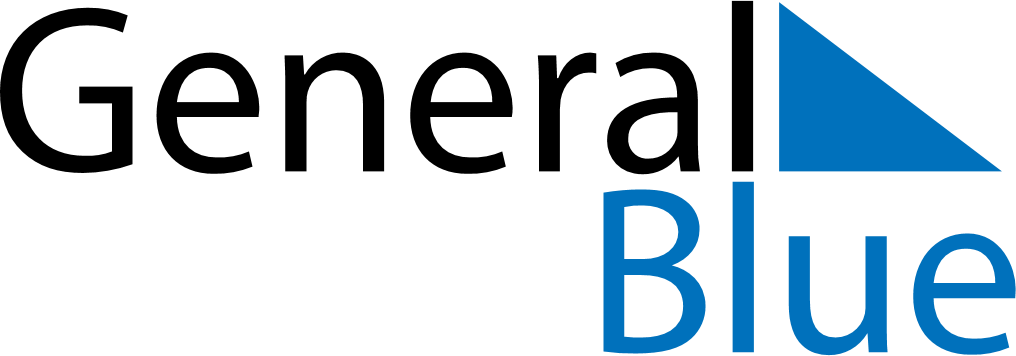 June 2022June 2022June 2022June 2022June 2022June 2022CyprusCyprusCyprusCyprusCyprusCyprusSundayMondayTuesdayWednesdayThursdayFridaySaturday123456789101112131415161718Pentecost192021222324252627282930NOTES